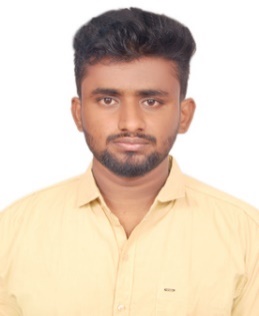 MELWIN MECHANICAL ENGINEER  Email:melwin.387855@2freemail.com    PERSONAL DETAILSDate of Birth	 : 10/03/1997Languages Known  : English,TamilNationality   : IndianobjectiveEmail:melwin.387855@2freemail.com    PERSONAL DETAILSDate of Birth	 : 10/03/1997Languages Known  : English,TamilNationality   : IndianTo grab a position that allows me to improve my skills as well as organization position. Looking forward to take responsibility and to serve to show my skills.Email:melwin.387855@2freemail.com    PERSONAL DETAILSDate of Birth	 : 10/03/1997Languages Known  : English,TamilNationality   : IndianEDUCATIONEmail:melwin.387855@2freemail.com    PERSONAL DETAILSDate of Birth	 : 10/03/1997Languages Known  : English,TamilNationality   : Indian(2014-2018) B.E. MECHANICAL ENGINEERINGK.S.Rangasamy college of technology                           - 75.8%(2012-2014) HSCSt.Mary’s Higher Secondary School                               - 75.4%(2011-2012) SSLCSt.Mary’s Higher Secondary School                               - 87%Email:melwin.387855@2freemail.com    PERSONAL DETAILSDate of Birth	 : 10/03/1997Languages Known  : English,TamilNationality   : Indianpersonal skillsEmail:melwin.387855@2freemail.com    PERSONAL DETAILSDate of Birth	 : 10/03/1997Languages Known  : English,TamilNationality   : IndianAbility to understand and present others point ofview.Thinking both creatively and logically to resolve design and developmentproblems.Creative innovative with good designskills.Willing to learn and flexible in any source of designmatters.Email:melwin.387855@2freemail.com    PERSONAL DETAILSDate of Birth	 : 10/03/1997Languages Known  : English,TamilNationality   : IndianexperienceEmail:melwin.387855@2freemail.com    PERSONAL DETAILSDate of Birth	 : 10/03/1997Languages Known  : English,TamilNationality   : IndianMICRO PRECISION(June 2018 – November 2018)Working as a Graduate Engineer TraineeResponsibilities for Quality checkingDutiesProcess overheadChecking project at every stageQuality checkingSOFTWARE PROFICIENCYAutoCAD 2D&3DCATIAPTC Creo 2D&3DPro-EANSYSAdobe PhotoshopAdobe PremiereAdobe After EffectsMicrosoft PackagesIN-PLANT TRAINING UNTERTAKENSOFTWARE PROFICIENCYAutoCAD 2D&3DCATIAPTC Creo 2D&3DPro-EANSYSAdobe PhotoshopAdobe PremiereAdobe After EffectsMicrosoft PackagesAttended In-plant training about crane manufacturing for 3 days at Mega Cranes India Private Limited, Coimbatore.SOFTWARE PROFICIENCYAutoCAD 2D&3DCATIAPTC Creo 2D&3DPro-EANSYSAdobe PhotoshopAdobe PremiereAdobe After EffectsMicrosoft PackagesINDUSTRIAL EXPOSURESOFTWARE PROFICIENCYAutoCAD 2D&3DCATIAPTC Creo 2D&3DPro-EANSYSAdobe PhotoshopAdobe PremiereAdobe After EffectsMicrosoft PackagesUndergone Industrial Visit at Tea Factory, Ooty.Undergone Industrial Visit at Malabar Cements, Kerala.SOFTWARE PROFICIENCYAutoCAD 2D&3DCATIAPTC Creo 2D&3DPro-EANSYSAdobe PhotoshopAdobe PremiereAdobe After EffectsMicrosoft PackagesACADEMIC PROJECTSOFTWARE PROFICIENCYAutoCAD 2D&3DCATIAPTC Creo 2D&3DPro-EANSYSAdobe PhotoshopAdobe PremiereAdobe After EffectsMicrosoft PackagesProject on Design and static analysis of trolley with multi degree rotation.SOFTWARE PROFICIENCYAutoCAD 2D&3DCATIAPTC Creo 2D&3DPro-EANSYSAdobe PhotoshopAdobe PremiereAdobe After EffectsMicrosoft PackagesCO-CURRICULAR ACTIVITIESSOFTWARE PROFICIENCYAutoCAD 2D&3DCATIAPTC Creo 2D&3DPro-EANSYSAdobe PhotoshopAdobe PremiereAdobe After EffectsMicrosoft PackagesSecretary in Sparks Association of mechanical department and well in leadership quality.Completed a many module in IIT Madras through the QEEE Program.Attended National level Workshop at Sri Krishna College of Engineering & Technology, Coimbatore about Current Trends in Automobiles.Presented a paper about Air Brake System in Mechgust’16 at Chennai Institute of Technology, Chennai.